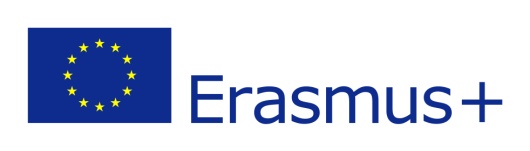 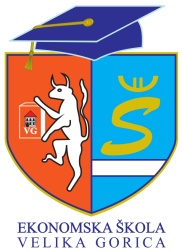 Prijavni obrazac za osobljeErasmus plus projekt  „Informatizacija poslovanja i moderno podučavanje“Ekonomska škola Velika Goricaškolska godina 2015. /2016.Molimo Vas popunite ovaj obrazac!Proizvoljna lozinka člana osoblja škole (za potrebe objavljivanja rezultata natječaja): Naznačiti kategoriju za koju se prijavljuje: a) nastavnik-ca vježbeničke tvrtke; b) nastavnik-ca njemačkog jezika; c) voditelj-ica školeIme i prezime člana osoblja:Datum i mjesto rođenja:Adresa:Broj mobitela:E-mail adresa:OIB:Broj osobne iskaznice i mjesto izdavanja:Datum do kojeg vrijedi osobna iskaznica:IBAN broj tekućeg računa i naziv banke:Kratki opis iskustva u vođenju Vježbeničke tvrtke od minimalno 2 godine ili opis uključenosti u provođenje projekta mobilnosti od minimalno 2 godine: Opis motivacije za stručno usavršavanje:Datum i mjesto ispunjavanja prijave:Potpis člana osoblja (ne treba kod e-prijave):